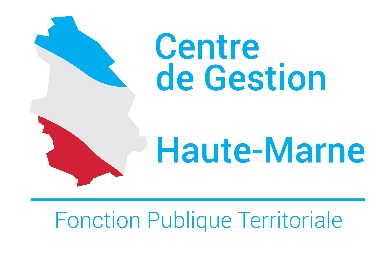 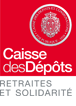 Formulaire de demanded’un Accompagnement Personnalisé RetraiteNom Patronymique : 	Nom Marital : 	Prénom(s) :	Date de Naissance : …………………/………………../…………………Numéro de Sécurité Social : 	Adresse : 	Code Postal : …………………………………………………………………. Ville : 	Numéro de Portable : 	Adresse mail personnelle : 	Nom de la Collectivité Employeur :	Accompagnement Personnalisé Retraite réalisé dans le cadre d’un départ pour : Carrière Longue	  Catégorie Active (Eboueurs/police municipal)  Parents de trois enfants (ou +)	  A partir de l’âge légal 62 ansL’entretien se réalisera (hors temps de travail)  en présentiel dans les locaux du Centre de Gestion 	  par téléphone 	 en visio-conférence via l’outil lifesize		Demande effectuée le : ……./……/……..		Signature de l’agent :PIECES JUSTIFICATIVES A JOINDRE AVEC CE FORMULAIRE Le formulaire de demande Livret(s) de famille de l’agent Jugement(s) de divorce, le cas échéant Etat signalétique récent des services militaires ou à défaut livret militaire Arrêtés de recrutement dans  d’Etat, le cas échéant RIB (IBAN + BIC)  Avis d’imposition N-2  Relevé de carrière du Régime Général/MSA (Uniquement pour les pensions carrière longue) Codes de connexion Franceconnect (codes améli / impôts ….)